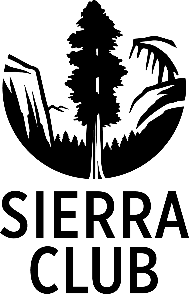 April 18, 2016Via Electronic Filing and U.S. Mail Attn: Steven King, Executive Director and SecretaryWashington Utilities and Transportation Commission1400 S. Evergreen Park Drive S.W.P.O. Box 47250Olympia, WA 98504-7250Re: Docket UE-152253 Sierra Club Highly Confidential Information Agreements of Gloria 	Smith and Travis Ritchie In accordance with Order 03 in the above captioned docket, please find enclosed an original and 6 copies of the Highly Confidential Information Agreements of Gloria Smith and Travis Ritchie. This filing has been e-filed with the Commission and served upon parties electronically and via U.S. mail. Please let me know if you have any questions. Thank you.Respectfully submitted,/s/ Alexa Zimbalist cc: Service ListAlexa ZimbalistLegal AssistantSierra Club Environmental Law Program85 Second St., 2nd FloorSan Francisco, CA 94105(415) 977-5649alexa.zimbalist@sierraclub.org